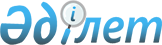 Әділет Департаментінде 2005 жылғы 4 ақпанда N 1849 тіркелген, "Бiр жолғы материалдық көмек пен ай сайынғы үстеме ақы тағайындау мен көрсету Ережесiн бекiту туралы" қалалық мәслихатының 2004 жылғы 23 желтоқсандағы N 12/92 шешіміне өзгерістер мен толықтфрулар енгізу туралыМаңғыстау облысы Ақтау қалалық мәслихатының 2005 жылғы 24 наурыздағы N 14/118 шешімі. Маңғыстау облыстық Әділет Департаментінде 2005 жылғы 13 сәуірде N 1897 тіркелді

      Қазақстан Республикасы Бюджеттiк кодексiнiң 53-бабына сәйкес және облыстық маңыздағы дербес зейнеткерлер, азаматтардың жекелеген санаттары және жұртшылықтың әлеуметтік қорғалмаған қатарына әлеуметтік қолдау көрсету мақсатында, қалалық мәслихат ШЕШIМ ЕТТI:

      "Бiр жолғы материалдық көмек пен ай сайынғы үстеме ақы тағайындау мен көрсету Ережесiн бекiту туралы" қалалық мәслихаттың 2004 жылғы 23 желтоқсандағы N 12/92 шешіміне (Әділет Департаментінде 2005 жылғы 4 ақпанда N 1849 тіркелген,  2005 жылғы 3 наурыздағы N 42-43 (6633) "Маңғыстау" және 2005 жылғы 15 наурыздағы  N 48 (9335) "Огни Мангистау" газеттерінде жарияланды) төмендегідей өзгерістер мен толықтырулар енгізілсін:

      1) 40-тармақта:

      1-тармақшадағы "6 айлық есептік көрсеткіш" сөзі "30000 /отыз мың/ теңге" сөзімен ауыстырылсын;

      5-тармақша 5-1) тармақшасымен төмендегіндей мазмұнда толықтырылсын:

      "5-1) жыл сайын Жеңіс күніне /9 мамыр/ Ауғаныстан жерінде соғысқа қатысушыларға 8000 /сегіз мың/ теңге мөлшерінде;";

      8-тармақшадағы "мемлекеттік әлеуметтік жәрдемақы алатын" сөздері алынып тасталсын;

      10-тармақшадағы төмендегіндей мазмұнда толықтырылсын:

      "10) Қала күніне /жыл сайын қыркүйекте/ қаланың құрметті азаматтарына он айлық есептік көрсеткіш мөлшерінде";

      2) 43-тармақтағы "он бес мың теңге" сөзі "алып жүрген зейнетақы" сөзіне ауыстырылсын.       Сессия төрағасы                    Қалалық мәслихаттың

                                             хатшысы       С.Кутепов                             Ұ.Сыдықова
					© 2012. Қазақстан Республикасы Әділет министрлігінің «Қазақстан Республикасының Заңнама және құқықтық ақпарат институты» ШЖҚ РМК
				